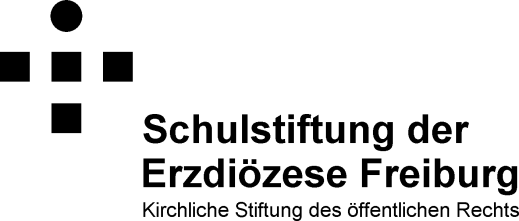 Anmeldung zu einer Fortbildungsveranstaltungam 07. Juni 2018im Margarete Ruckmisch Haus, Charlottenburger Str. 18, 79114 FreiburgTel.: 0761-885010nehme ich teil.(Durch die Teilnahme an den Mahlzeiten entstehen für die Teilnehmenden keine Kosten.)Wir bitten um Rücksendung bis spätestens Freitag, den 30.04.2018 per eMail von der Schulleitung an Katharina.Hauser@Schulstiftung-Freiburg.deoder ausgedruckt mit Unterschrift der Schulleiterin/des Schulleiters
per Post an Schulstiftung der Erzdiözese Freiburg, Münzgasse 1, 79098 Freiburg
oder per Fax an 0761 / 2188-556.Name:	Anschrift:Telefon (priv.):eMail:	Schule:Ich wünsche vegetarische Kost:  ja      neinKenntnisnahme
der Schulleitung:Kenntnisnahme
der Schulleitung:Ort, DatumUnterschrift Schulleiter(in)